COMITÉ INTERNACIONAL DE RESCATEIRC – NCA Oficina TegucigalpaSolicitud de Propuesta (RFP)SUMINISTRO DE KITS DE RESPUESTAS DIVERSAS MPA_2022_002 Tabla de Contenido                                                                                                                                     PagesI.	INTRODUCCIÓN	11.	El Comité Internacional de Rescate	12.	Intención de esta solicitud de propuesta (RFP)	13.	Costos de licitación	1II.	DOCUMENTOS DE LA LICITACIÓN	14.	Los documentos de la licitación	15.	Aclaración de los documentos de licitación	2III.	PREPARACIÓN DE OFERTAS:	26.	Idioma de la oferta	27.	Documentos que comprenden la oferta	28.	Precios de la oferta	29.	Moneda de la oferta	310.	Documentos que establecen la elegibilidad de los bienes y conformidad con los documentos de licitación	311.	Garantía de la oferta	312.	Periodo de validez de la oferta	313.	Formato y Firma	3IV.	PRESENTACIÓN DE OFERTAS	414.	Presentación y registro de las ofertas:	415.	Modificación o retiro de ofertas	4V.	APERTURA Y EVALUACIÓN DE OFERTAS	516.	Examen preliminar	517.	Evaluación y comparación de ofertas	518.	Contacto con el Comprador	519.	Notificación de adjudicación	5VI.	CONTRATACIÓN	520.	Adjudicación y notificación de la compra	521.	Garantía	522.	Inspección	623.	Fijación de precios y ubicaciones	624.	Acuerdos de compra	625.	Renuncia de responsabilidad	6VII.	ESTÁNDARES ÉTICOS DE OPERACIÓN	626.	Cumplimiento del IRC Way	627.	Declaración de NO COLUSIÓN del Proponente	7Anexo A: Intención de Ofertar	8Anexo B: Reconocimiento	9Anexo C: Formulario de Información del Proveedor.	10Anexo D: Hoja de Respuesta (Precios)	16INTRODUCCIÓNEl Comité Internacional de RescateEl Comité Internacional de Rescate, quien se denominará "IRC", es una organización humanitaria sin fines de lucro que brinda ayuda, rehabilitación, protección, servicios de reasentamiento y defensa de refugiados, personas desplazadas y víctimas de opresión y conflicto violento.Intención de esta solicitud de propuesta (RFP)Es la intención de este RFP asegurar propuestas competitivas para seleccionar Proveedores para el Comité Internacional de Rescate (IRC), Tegucigalpa, para el suministro de Kits de Higiene y Necesidades Básicas. Todos los proveedores calificados e interesados están invitados a presentar sus propuestas. El(los) Proponentes(s) ganador(es) suscribirán un Acuerdo Maestro de Compras (MPA) por dos (2) años. Los proponentes deben estar domiciliados en Tegucigalpa y cumplir con todas las regulaciones del gobierno para operar en Honduras. Los Proponentes serán contribuyentes regulares y deberán presentar una copia de su licencia de operación/certificado de registro valido para el año 2022. Los Proponentes no estarán sujetos a una declaración de inelegibilidad por prácticas corruptas o fraudulentas.Costos de licitaciónEl proponente será responsable de todos los costos de preparación y presentación de su oferta, y IRC en Adelante denominado como el “Comprador”, en ningún caso será responsable de dichos costos, independientemente del resultado del proceso de licitación.DOCUMENTOS DE LA LICITACIÓNLos documentos de la licitaciónSe espera que el Proponente examine todas las instrucciones, formatos, términos y especificaciones en los documentos licitación preparados para la selección de proveedores calificados. No proporcionar toda la información requerida según los documentos de licitación o presentar una oferta que no responda sustancialmente a los documentos de licitación en todos los aspectos puede resultar en el rechazo de la oferta.Aclaración de los documentos de licitaciónUn posible Proponente que requiera aclaración sobre los documentos de licitación puede notificar al Comprador por escrito al email rfq.honduras@rescue.org  La solicitud de aclaración deberá llegar al Comprador a más tardar el 3 de Agosto de 2022 hasta las 05:00 pm. El Comprador deberá responder vía email proporcionando aclaraciones sobre los documentos de licitación a más tardar el 05 de Agosto de 2022. Las copias de la respuesta del Comprador (incluida una explicación de la consulta, pero sin identificar la fuente de la consulta) se comunicará a todos los posibles Proponentes que expresen su intención de presentar una oferta.PREPARACIÓN DE OFERTAS: Idioma de la ofertaLa oferta, correspondencia y documentos relacionados intercambiados entre el Proponente y el Comprador se escribirá en español. Cualquier texto impreso, provisto por el proponente en otro idioma deberá ser acompañado de una traducción en español, en cuyo caso, para fines de interpretación de la oferta, prevalecerá la versión en español.Documentos adicionales IMPORTANTES que comprenden la oferta: La oferta presentada deberá incluir la siguiente información. El hecho de no proporcionar toda la información solicitada o cumplir con los formatos específicos, puede considerarse la descalificación del Proponente.Precios de la ofertaEl Proponente deberá indicar claramente el valor unitario de los bienes o servicios a suministrar. Todos los precios unitarios se indicarán claramente en el espacio dedicado para esto, y se acordará que todos los precios unitarios citados en la hoja de respuesta de la RFP tendrá de vigencia un mínimo doce (12) meses a partir de la fecha en que se ejecute el contrato, con la excepción de los productos o servicios que están sujetos a condiciones de mercado inevitables que lo impiden, en cuyo caso el Proponente describirá y justificará al Comprador de la posible fluctuación de precios durante los primeros doce (12) meses del acuerdo. El proponente deberá firmar la hoja de precios y, cuando sea posible, sellarla la hoja de respuestas con el sello de la compañía.Moneda de la ofertaTodas las tasas de cambio, usadas en la hoja de respuestas de precios y utilizadas en los documentos, correspondencia u operaciones relacionadas con esta licitación se expresarán en Dólares (USD).Documentos que establecen la elegibilidad de los bienes y conformidad con los documentos de licitaciónDe conformidad con la Cláusula 7, el Proponente deberá presentar, como parte de su oferta, documentos que establezcan la elegibilidad y conformidad con los documentos de licitación de todos los bienes y servicios que el Proponente ofertará en virtud de la compra.La evidencia documental de la elegibilidad de los bienes y servicios de conformidad con los documentos de licitación puede ser en forma de especificación técnica, imágenes, datos (tablas, gráficos, etc.), y deben proporcionar:Una descripción detallada de las características técnicas esenciales y de rendimiento de los servicios confección y fabricación de prendas de vestir y accesorios con visibilidad IRC a prestar. Un comentario clausula por clausula sobre las especificaciones técnicas del Comprador que demuestre la capacidad de respuesta sustancialmente a los bienes y servicios a esas especificaciones o una declaración de excepciones a las disposiciones de las especificaciones técnicas.El Proponente puede ofertar estándares alternativos, marcas y/o números de seriales en su oferta, siempre que demuestren a satisfacción del Comprador que las sustituciones son sustancialmente equivalentes o superiores a las designadas en las especificaciones técnicas.Garantía de la ofertaPara el propósito de este proceso de licitación, la garantía de la oferta o abono es aplicable.Periodo de validez de la ofertaLas ofertas serán válidas durante 90 días después de la fecha de apertura de la oferta. El comprador podrá rechazar una oferta valida por un periodo más corto por no responder a la cláusula.En circunstancias excepcionales, el Comprador puede solicitar a los Proponentes que extienda el periodo de validez. La solicitud y las respuestas a las mismas se harán por escrito en carta o por correo electrónico. Un licitador que acepte la solicitud no será requerido ni podrá modificar su oferta.Formato y FirmaLa oferta original deberá ser firmada por el Proponente o por una persona(s) autorizadas para vincular al Proponente a la compra. Las páginas de la propuesta financiera de la oferta serán marcadas con la inicial de la persona(s) que firman la oferta y se sellarán por la compañía Proponente.Las interlineaciones, borrones, anotaciones, enmendaduras, tachones o sobreescrituras serán válidas si son marcadas con las iniciales de la persona(s) que firman la oferta.Tenga en cuenta: un solo Proponente no puede ofertar en la misma licitación a través de más de una compañía bajo su propiedad. Además, los Proponentes que tienen relaciones cercanas con otros licitadores (miembros de la misma familia, subsidiarios o filiales, etc.) no pueden ofertar en la misma licitación. Este tipo de acción, o cualquier otra acción que el Comprador considere que constituye un comportamiento colusorio, conducirá a que los Proponente sean eliminados automáticamente de esta licitación y descalificados para participar en futuras licitaciones de IRC. Por otro lado, un proponente puede presentar más de una oferta en respuesta a la misma licitación solo si las ofertas demuestran claras diferencias en las especificaciones, calidad, tiempo de entrega y otras características de los bienes y servicios ofrecidos.PRESENTACIÓN DE OFERTASPresentación y registro de las ofertas:El Proponente deberá presentar ofertas dirigidas al Comité Internacional de Rescate, al correo electrónico licitaciones.honduras@rescue.org a más tardar el 12 de agosto de 2022 hasta las 05:00 pm. Todas las ofertas se recibirán en este buzón de correo con el asunto MPA/2022/002. No se aceptarán ofertas presentadas después de la fecha límite. El COMPRADOR puede, a su discreción, extender el plazo para la presentación de ofertas en cuyo caso todos los derechos y obligaciones del COMPRADOR y los Proponentes, como se documenta en la RFP, serán aplicables al nuevo plazo.FormatoLa oferta del Proponente incluirá una propuesta técnica y una propuesta financiera, en un solo correo electrónico.Modificación o retiro de ofertasEl proponente puede modificar o retirar su oferta después de la presentación, siempre que el Comprador reciba una notificación vía email de la modificación, incluida la sustitución o retiro de la oferta, antes de la fecha límite establecida para la presentación de las ofertas.El aviso de modificación o retiro del Proponente deberá estar preparado, sellado, marcado y enviado. Ninguna oferta puede modificarse después de la fecha límite para la presentación de la oferta.APERTURA Y EVALUACIÓN DE OFERTASExamen preliminarEl Comprador examinará las ofertas para determinar si están completas, si se han cometido errores de cálculo, si se han proporcionado las garantías requeridas, si los documentos se han firmado correctamente y si las ofertas están en orden..Evaluación y comparación de ofertasEl Comité de Compras del IRC evaluará las ofertas que considere cumplen sustancialmente con la sección 7 anterior, con los siguientes criterios de calificación.	Contacto con el CompradorSujeto a la cláusula N°5 ningún Proponente se comunicará con el Comprador sobre cualquier asunto relacionado con su oferta, desde el momento de la apertura de la oferta hasta el momento en que adjudica la compra o se anuncia el proveedor seleccionado.Notificación de adjudicaciónAntes del vencimiento del periodo de validez de la oferta, el Comprador notificará al Proveedor seleccionado por escrito o, cuando sea necesario, por teléfono, que su oferta ha sido aceptada y seleccionada para el Acuerdo Maestro de Compra para los bienes específicos. En esta etapa, el IRC también puede optar por negociar con el proveedor seleccionado para finalizar la adjudicación.CONTRATACIÓNAdjudicación y notificación de la compraEl Comprador adjudicará la compra al(los) Proveedor(es) seleccionado(s) cuya oferta se ha evaluado teniendo en cuenta el precio y factores de rendimiento, y se ha determinado como la mejor oferta siempre que el Proveedor este calificado para celebrar una Orden de Compra junto a los términos y condiciones, y cumplir sus obligaciones satisfactoriamente.Garantía:El Proveedor garantizará que los productos a suministrar son nuevos, no utilizados, no prontos a vencer, de los modelos (productos) más recientes o actualizados, y cumplen con las especificaciones del Comprador.La garantía seguirá siendo válida por un periodo de tiempo según o especifique el proveedor en la oferta y este periodo de garantía se considerará como una de las ventajas de la oferta, y en ningún caso será inferior a la prevista la ley aplicable para el caso.InspecciónEl Comprador tendrá derecho a inspeccionar los productos para confirmar su conformidad con la especificación. La inspección será realizada por el personal asignado del Comprador o un consultor relevante de renombre seleccionado por el Comprador. En la futura relación comercial, en caso de que los bienes inspeccionados no cumplan con las especificaciones, el Comprador puede rechazarlos y el Proveedor reemplazará los bienes rechazados sin extensión de tiempo, excepto a la sola discreción del Comprador.Fijación de precios y ubicacionesLos Proveedores interesados en el suministro de bienes a las oficinas de IRC en San Salvador, deben TENER EN CUENTA que todas las categorías se aplican a todas las oficinas de IRC.Se adjunta la lista de bienes para el Acuerdo Maestro de Compras.Acuerdos de servicio o consultoría Para los acuerdos de servicios o consultoría, no se autorizan las adjudicaciones de tiempo y materiales a menos que sea la única adjudicación adecuada y se establezca un límite. No aplicable para esta licitación.Renuncia de responsabilidadEl Comprador se reserve el derecho de modificar las fechas de la tabla de tiempos del proceso.El Comprador no se compromete a aceptar la propuesta más baja o cualquier otra.ESTÁNDARES ÉTICOS DE OPERACIÓNCumplimiento del IRC WayEl IRC Way: Estándares de Conducta Profesional (“The IRC Way”), él Código de conducta del IRC, que se puede encontrar en: https://www.rescue.org/page/our-code-conduct y la lucha contra la trata de personas, esta Política se puede encontrar en: https://rescue.app.box.com/s/h6dv915b72o1rnapxg3vczbqxjtboyel. El IRC Way proporciona tres (3) valores fundamentales: Integridad, Servicio y Responsabilidad – y veintidós (22) compromisos específicos más.The IRC Way provides, inter alia, that IRC does “not engage in theft, corrupt practices, nepotism, bribery, or trade in illicit substances.” IRC’s procurement systems and policies are designed to maximize transparency and minimize the risk of corruption in IRC’s operations.IRC solicita que un proveedor: Informe al IRC al darse cuenta que la integridad de la negociación del IRC ha sido comprometida durante el proceso de RFP, y Reporte dichos eventos a través de la línea directa confidencial de IRC, Ethics Point, al que se puede acceder en www.ethicspoint.com o a través del teléfono gratuito (866) 654–6461 en los EE.UU., o por cobrar (503) 352–8177 fuera de los EE.UU.Declaración de NO COLUSIÓN del ProponenteIRC prohíbe la colusión y descalificará todas las ofertas donde se detecte colusión. La colusión ocurre cuando partes relacionadas presentan ofertas separadas para la misma licitación. La colusión incluye situaciones en las que:Los miembros de la misma familia presentan ofertas separadas para la misma licitación. Compañías independientes que son propiedad de la misma persona presentan ofertas separadas para la misma licitación.Empleados de una empresa Proponente presentan ofertas separadas a través de empresas de su propiedad para la misma licitación.Socios de un Proponente presentan ofertas separadas bajo sus propios nombres o empresas de su propiedad para la misma licitación.Es colusión que una persona se involucre en más de una empresa/sociedad que presenten una oferta para la misma licitación. Un acto de colusión conducirá a que IRC descalifique a las personas o empresas involucradas en la oferta para futuras licitaciones. Además, IRC puede compartir información relacionada con este acto de colusión con otras organizaciones de ayuda humanitaria internacional que operen en la región, lo que lleva a la perdida de oportunidades comerciales para los colisionadores.Anexo A: Intención de OfertarComité Internacional de RescateIntención de OfertarReferencia IRC #: RFP_MPA/2022/002_Suministro de KITS DE RESPUESTAS DIVERSASNombre de la Compañía		______________________________		(Por favor indicar #1 o #2 abajo)1.□ Es la intención de esta compañía, enviar una respuesta a la solicitud de RFP Suministro de confección y fabricación de prendas de vestir y accesorios con visibilidad IRCFavor proveer un nombre y dirección electrónica de la persona en su compañía que recibirá información, avisos, enmiendas etc., relacionados con esta RFP. Nombre		______________________________		Teléfono	______________________________	Email		______________________________		Firma	             ______________________________	Cargo de la persona que firma	______________________________Fecha		______________________________Manifestamos que esta es una intención de licitación, y de ninguna manera obliga a esta empresa a participar en este proceso.2.□	Esta compañía NO tiene la intención de participar en esta RFPNombre   ______________________________	Cargo de la persona que firma	______________________________Fecha	______________________________Por favor, envíe este formulario por correo electrónico lo antes posible a la atención de:Email 			rfq.honduras@rescue.org        Anexo B: ReconocimientoFecha: 				Información sobre el “Licitante”:Nombre de la compañía/Licitante: 								Dirección: 										Persona de contacto autorizada: 								Teléfono: 											Nombre del propietario (s) principal: 								Tiempo de operaciones en San Salvador (años): 							Reconocimiento: Es de nuestro conocimiento que toda la información suministrada por nosotros en respuesta a esta RFP es correcta y verdadera.También entendemos que el “Comprador” se reserva el derecho de aceptar o rechazar cualquier RFP, seleccionando un ganador de acuerdo a sus políticas y regulaciones, no necesariamente escogiendo la oferta más económica. El “Comprador” también se reserva el derecho de rechazar alguna o todas las propuestas presentadas, si es necesario sin asignar ningún motivo.Todos los costos relacionados con la participación en esta RFP son responsabilidad del “Licitante”, y el “Comprador” no se hará responsable por estos costos.Nombre, Apellido: 							Firma, Sello: 					   		         Anexo C: Formulario de Información del Proveedor.La información provista será usada para evaluar a la empresa antes de ser contratada por el IRC.Por favor complete todos los campos.*Campos obligatoriosInformación del ProveedorInformación FinancieraInformación del Producto o Servicio Documentación, si es aplicableReferenciasAuto-certificación de elegibilidad del proveedor: La empresa certifica que: 1. No están inhabilitados, suspendidos o excluidos de participar en las licitaciones de los principales donantes (por ejemplo, Unión Europea, gobiernos europeos y estadounidense, las Naciones Unidas).2. No están en quiebra ni en liquidación, sus asuntos no son administrados por los tribunales, han llegado acuerdos con acreedores, no han suspendido actividades comerciales, no están sujetos a procedimientos relacionados con esos asuntos o se encuentran en cualquier situación análoga derivada de un procedimiento similar previsto en la legislación o reglamentación nacional.3. No han sido condenados por un delito relacionado con su conducta profesional.4. No han sido encontrados culpables de mala conducta profesional grave, demostrada de manera alguna que la autoridad contratante pueda justificar, o haya sido declarada culpable de falta grave de contrato por incumplimiento de sus obligaciones contractuales con respecto a cualquier contrato adjudicado en el curso normal de los negocios.5. Han cumplido con las obligaciones relacionadas con el pago de contribuciones a la seguridad social o el pago de impuestos de acuerdo con las disposiciones legales del país en el que están establecidas o con las del país donde se realizará el contrato.6. No han sido objeto de una sentencia por fraude, corrupción, participación en una organización delictiva o cualquier otra actividad ilegal.7. Mantienen altos estándares operativos éticos y sociales, que incluyen:Condiciones laborales y derechos sociales: evitar el trabajo infantil, la esclavitud o el trabajo forzoso; garantía de condiciones de trabajo seguras y razonables; libertad de asociación; protección contra la explotación, abuso y discriminación; protección de los derechos sociales básicos de sus empleados y de los beneficiarios del IRC.Aspectos ambientales: suministro de bienes y servicios con el menor impacto negativo sobre el medioambiente.Neutralidad humanitaria: esforzarse por garantizar que las actividades no incrementen la vulnerabilidad de los civiles a los ataques, o que den ventaja no intencionada a actores militares u otros combatientes.Transporte y carga: no estar involucrados en la fabricación, suministro o transporte ilegal de armas; no estar involucrado en el tráfico de drogas o personas.8.  La empresa garantiza que, de buena fe y según sus conocimientos, ningún empleado del IRC, consultor u otra parte relacionada con el IRC tiene un interés financiero en las actividades comerciales de la empresa, ni que ningún empleado del IRC tiene relación con los directores o propietarios de la empresa. El descubrimiento de una situación de conflicto de interés no divulgada tendrá como resultado la revocación inmediata del estatus como proveedor autorizado de la empresa y la descalificación de la empresa para participar en futuras compras de IRC.9.   La empresa confirma que no está realizando negocios bajo otros nombres o aliases que no hayan sido declarados al IRC.10. El proveedor confirma que no incurre en robos, prácticas corruptas, colusión, nepotismo, soborno o comercio de sustancias ilícitas.Al firmar el Formulario de información del proveedor, usted certifica que su empresa es apta para suministrar bienes y servicios a organizaciones financiadas por los principales donantes y que todas las declaraciones anteriores son precisas y factuales.Conflicto de intereses de IRC y Código de conducta de proveedoresEl Proveedor acuerda que sus empleados y subcontratistas, si los hubiere, cumplirán y seguirán todas las políticas escritas establecidas de IRC relacionadas con la conducta laboral, que incluyen, pero no limitada al  “IRC Way”: Estándares para la conducta profesional ("IRC Way"), el código de conducta del IRC, que se puede encontrar aquí: https://www.rescue.org/page/our-code-conduct y la Política de lucha contra la trata de personas del IRC, que pueden encontrarse en el siguiente link: https://rescue.app.box.com/s/h6dv915b72o1rnapxg3vczbqxjtboyel.  El IRC Way proporciona tres (3) valores centrales: Integridad, Servicio y Responsabilidad, y veintidós (22) compromisos específicos. El proveedor reconoce que se espera que todos los empleados de IRC y contratistas independientes apliquen estos valores centrales y sigan estos compromisos al realizar trabajos en nombre de IRC. Es un orgullo para IRC aplicar estos estándares de comportamiento en las operaciones diarias de IRC.Integridad - En IRC, somos abiertos, honestos y confiables al tratar con los beneficiarios, socios, compañeros de trabajo, donantes, financiadores y las comunidades a las que servimos.Trabajamos para construir la confianza de las comunidades en las que trabajamos y mantener la confianza que se gana con nuestra reputación al servir a nuestros beneficiarios.Reconocemos que nuestro personal talentoso y dedicado es nuestro mayor activo y nos conducimos de manera que refleje los más altos estándares de conducta organizacional e individual.A lo largo de nuestro trabajo, IRC respeta la dignidad, los valores, la historia, la religión y la cultura de aquellos a quienes servimos.Respetamos por igual los derechos de las mujeres y los hombres y no apoyamos las prácticas que socavan los derechos humanos de ninguna persona.Nos abstenemos de todas las prácticas que perjudiquen la integridad de la organización, incluida cualquier forma de explotación, discriminación, hostigamiento, represalias o abuso de colegas, beneficiarios y las comunidades en las que trabajamos.No incurrimos en robos, prácticas corruptas, nepotismo, soborno o comercio de sustancias ilícitas.Aceptamos fondos y donaciones solo de fuentes cuyos objetivos son consistentes con nuestra misión, objetivos y capacidad, y que no minan nuestra independencia e identidad.Apoyamos los derechos humanos en consonancia con la Declaración Universal de los Derechos Humanos de las Naciones Unidas y la Convención sobre los Derechos del Niño.Cumplimos rigurosamente el Boletín del Secretario General de las Naciones Unidas sobre la Protección contra la Explotación Sexual y el Abuso de Beneficiarios.El IRC reconoce su obligación de cuidar a todo el personal de IRC y asume su lealtad y cooperación.Servicio - A En IRC, nuestra principal responsabilidad es con las personas a quienes servimos.Como principio rector de nuestro trabajo, IRC fomenta la autosuficiencia y respalda el derecho de las personas a participar plenamente en las decisiones que afectan sus vidasCreamos soluciones y condiciones duraderas que fomentan la paz, la estabilidad y el desarrollo social, económico y político en las comunidades donde trabajamos.Diseñamos programas para responder a las necesidades de los beneficiarios, incluidos el apoyo en emergencia, la rehabilitación y la protección de los derechos humanos, el desarrollo posterior al conflicto, el restablecimiento y la defensa en su nombre. Buscamos adoptar mejores prácticas e indicadores basados en evidencias que demuestren la calidad de nuestro trabajo.Respaldamos el Código de Conducta para el Movimiento Internacional de la Cruz Roja y de la Media Luna Roja y las ONG en ayuda a desastres.Responsabilidad - En IRC, somos responsables, individual y colectivamente, de nuestros comportamientos, acciones y resultados.Somos responsables y transparentes en nuestro trato con colegas, beneficiarios, socios, donantes y las comunidades que apoyamos.Nos esforzamos por cumplir con las leyes de las instituciones de gobierno donde trabajamos.Mantenemos y diseminamos información financiera precisa e información sobre nuestros objetivos y actividades a las partes interesadas.Somos administradores responsables de los fondos que se nos han confiado.Integramos la responsabilidad individual del personal a través del uso de evaluaciones de desempeño.Utilizamos los recursos disponibles para nuestra organización con el fin de perseguir nuestra misión y nuestros objetivos estratégicos de manera rentable.Nos esforzamos por eliminar el desperdicio y los gastos innecesarios, y para dirigir todos los recursos posibles a las personas que atendemos.Conflicto de InteresesEl Proveedor garantiza que, en el mejor de su conocimiento, ningún empleado, funcionario, consultor u otra parte de IRC tiene un interés financiero en las actividades comerciales del Proveedor.El Proveedor garantiza que, en el mejor de su conocimiento, ningún empleado, funcionario, consultor u otra parte de IRC relacionado con IRC tiene una relación familiar con los propietarios/ proveedor.El descubrimiento de un conflicto de interés no divulgado dará como resultado la terminación inmediata de cualquier acuerdo y la descalificación del proveedor para participar en actividades actuales y futuras de IRC.El proveedor confirma que la organización no está realizando negocios con otros nombres o alias que no se hayan  dado a conocer al IRC.El proveedor confirma que no incurre en robos, prácticas corruptas, colusión, nepotismo, soborno o comercio de sustancias ilícitas.El proveedor acuerda mantener altos estándares éticos y sociales:Condiciones de trabajo y derechos sociales: Evitar el trabajo infantil, la esclavitud y el trabajo forzado; garantía de condiciones de trabajo seguras y razonables; Libertad de asociación; libertad de explotación, abuso y discriminación; protección de los derechos sociales básicos de sus empleados y de los beneficiarios de IRC; prohibición de la trata de personas.Aspectos ambientales: suministro de bienes y servicios con el menor impacto negativo en el medio ambiente.Neutralidad humanitaria: esforzarse por garantizar que las actividades no hagan que los ciudadanos civiles sean más vulnerables a los ataques o que aporten ventajas no intencionadas a los agentes militares u otros combatientes.  y carga: no involucrado en la fabricación, suministro o transporte ilegal de armas; no involucrado en el contrabando de drogas o personas.Las divulgaciones de conflictos de intereses se harán por escrito al Coordinador de la Cadena de Suministro del IRC, o al Director Adjunto de Operaciones en su país. Para compras globales, escribe a GSCQA. Correo electrónico: GSCQA@rescue.org.Estos funcionarios de IRC determinarán si existe un conflicto y si es material y si la transacción contemplada puede autorizarse como justa y razonable. Si existe un conflicto, el vendedor con dicho conflicto tendrá prohibido participar en la transacción. Si cree que cualquier empleado, voluntario o pasante de IRC está actuando de manera inconsistente con estas Normas, notifique a un supervisor o a la línea de ayuda confidencial Ethicspoint, www.ethicspoint.com o llame a Ethicspoint al número gratuito (866) 654-6461 en los EE. UU. / Llame por cobrar (503) 352-8177 fuera de los EE. UU. No habrá represalias contra ninguna persona que plantee inquietudes basadas en la creencia de buena fe de una conducta impropia. Un informe intencionalmente falso o el hecho de no informar una conducta que se sabe que infringe estos estándares pueden dar como resultado una acción disciplinaria.Al firmar esta declaración, el proveedor reconoce que cualquier violación de las políticas anteriores de IRC dará como resultado la terminación inmediata de cualquier acuerdo vigente y la descalificación de la participación en futuras actividades de IRC. PARA USO DE IRCLos siguientes documentos han sido suministrados:Yo ________________________, empleado de IRC habiendo completado y revisado este formato, confirmo la exactitud de la información proporcionada:Nombre		______________________________Cargo		______________________________Firma	              ______________________________Fecha*		______________________________* El Proveedor debe ser reautorizado en un año a partir de esta fecha.Anexo D: Hoja de Respuesta (Precios)Nota importante: Los Kits debe ofertase completamente armados y empacados (A sugerir empaques, deben ser estándar ya sea cajas, lonas, de manera portable y que tenga visibilidad)La propuesta debe contener la siguiente información:Condiciones de pago.Tiempos estimados de entrega en días hábiles para cada tipo de Kit, de la siguiente manera:Nota importante: El contenido de los kits esta de forma detallada más adelante en el documento.Para los productos alimenticios declarar el período de vencimiento que estos contendrán al momento del despacho. Se solicita un período de al menos seis meses. Declararlo en la siguiente tabla de acuerdo con la naturaleza de los ítems.Para los productos siguientes, proporcionar la información adicional contenida en la tabla a continuación:Para el caso de las mascarillas quirúrgicas, se agrega una especificación deseable para IRC, si poseen una equivalente detallarla en el siguiente cuadro.Incluir tabla de valores unitarios de acuerdo con el cuadro a continuación:Tenga en cuenta que:La compra de los productos puede ser exenta de impuestos, debido al donante que financia la compra. IRC enviará los documentos de exoneración de impuestos si aplican.Por favor responda las siguientes preguntas:¿Marco de tiempo en el que puede comenzar a entregar los artículos?¿El proveedor tiene capacidad de enviar una muestra de telas y colores o fichas técnicas? *	□ Si	□ No¿Ha trabajado usted con otras Organizaciones Internacionales No Gubernamentales (ONG’s)?	□ Si	□ No¿Por favor indique con cuáles ONG’s ha trabajado?1.2.3.¿Cuántos Acuerdos de Compra tiene actualmente con otras ONG’s Internacionales, y podría anexar copias de dichos Acuerdos? ¿Cuáles son sus horas regulares de operación? ¿Ofrecen servicio de emergencia las 24 horas del día los 7 días de la semana?¿Cuántas sucursales de operación tienen? Por favor enumere las sedes.  ¿El proveedor puede facturar exento de impuestos?	□ Si	□ NoTiempo de ProcesoTiempo de ProcesoLanzamiento de licitación Julio 11, 2022Solicitud de bases para la licitaciónJulio 22, 2022Fecha límite en que proveedores retornan Formulario de intención de ofertar (Anexo A) firmado y sellado.Julio 29, 2022Fecha límite en que proveedores envían preguntasAgosto 3, 2022Fecha límite en que IRC envía respuesta a preguntas de los proveedores Agosto 5, 2022Fecha límite de presentación de propuestasAgosto 12, 2022Fecha de apertura de ofertasAgosto 16, 2022Fecha de evaluación de ofertasAgosto 19, 2022Visita a proveedoresAgosto 25, 2022Adjudicación de licitaciónAgosto 29, 2022Inicio de ContratoSeptiembre 1, 2022Los documentos de licitación incluyen:La Solicitud de Propuesta – RFP (este documento No. RFP_MPA/2022/002 y sus anexos:Anexo A – Intención de ofertarAnexo B – ReconocimientoAnexo C – Información del ProveedorAnexo D – Hoja de respuestas (precios)Una carta de presentación explicando el interés del Proponente en suministras el bien o servicio a IRC.Perfil de la empresaDetalle de plazos de entrega, transporte, calidad de los insumos, y otra información que considere importante.Para los precios unitarios; deberá usarse únicamente en la planilla proporcionada a efectos de la presente licitación. ANEXO D;Certificado del Centro Nacional de Registro vigente. NIT (Documento de identificación tributaria) de la empresa.DUI (Documento Único de Identidad) del representante legal.Copia certificada de la licencia de operaciónCertificación bancaria menor a 30 días.Tres (3) referencias de contratos con clientes actuales o pasados (al menos en el último año) de suministros similares a los del objeto de esta licitación. Las referencias son de las empresas u organizaciones que declaren en el ANEXO C.Otros documentos importantes que el Licitante adjunta para respaldar su oferta.Criterio de EvaluaciónDescripciónPorcentajePropuesta Financiera (precio y forma de pago)Se refiere al precio de oferta, incluidos impuestos, aranceles, gastos de envío y nacionalización. Junto con la forma de pago propuesta. ANEXO D35%Tiempo de entrega y disponibilidadSe refiere al tiempo de entrega y la disponibilidad ofrecidos según los requisitos del IRC.35%La propuesta cumple con las especificaciones técnicas o requisitos.Se refiere al bien ofrecido en relación con las especificaciones o requisitos del IRC.30%100%*Nombre de la empresa*Para particulares, por favor coloque su nombre completo*Algun otro nombre bajo el cual este trabajando la empresa (Acronimos, nombre comercial, abreviaturas, alias,) Si lo hay*Nombres anteriores de la empresa*Direccion*Pagina Web*Numero de telefono / FaxTelefono:                                                    Fax:*Contacto principalNombres:                                             Apellidos:Numero de telefono:                          Correo electronico:*Numero de empleados Numero de sucursalesValor aproximado del valor del inventario*Nombre del dueño de la empresa o Representante legal*Empresa matriz, si la hay.*Empresas subsidiarias o afiliadas, si las hay.*Nombre del Banco* Nombre que la empresa tiene registardo ante el bancoEste campo es obligatorio si recibirá pagos a través de transferencia bancaria*Especifique los terminos de pago estandar*Metodos de pago (Seleccione todos los que apliquen)Forma de pago:  Cheque Si | No     Transferencia bancaria Si | No     Efectivo Si | No* Nombre que la empresa tiene registardo ante el banco*Numero de cuenta bancariaEste numero debe completarse luego de recibir orden o contratoNumero de ruta Este numero debe completarse luego de recibir orden o contratoCodigo Swift del banco (Si aplica)Este numero debe completarse luego de recibir orden o contratoLista de productos/ servicios ofrecidosBase para la fijacion de precios (Catalogos, losta, etc)*Registro o Camara de ComercioEntregado ____No entregado: _____ Razon: _____*Identificacion tributaria (RUT, Certificado de excencioon de impuestos,, etc.)Entregado ____Solo para vendedores de USA*Requiere el Formulario 1099? Si____ No____Nombre del cliente:Nombre del contacto, telefono, correo electronicoNombre del cliente:Nombre del contacto, telefono, correo electronicoNombre del cliente:Nombre del contacto, telefono, correo electronicoNombre del Vendedor:Firma:Titulo o cargo:Nombre impreso del representante:Firma:Titulo o cargo:Fecha:Registro o licencia de la empresa SINOArtículos de incorporación o documento similar SINOReferencias comerciales y de otras ONG  SINOEstados de cuenta y referencias bancarios SINOPasaporte / Documento de identificación de los propietarios de la empresa / Junta directivaSINOEstado financiero (si está disponible)SINOCategoría KITTiempos estimados de entrega para un grupo de 100 Kits 
(En días)Categoría KITTiempos estimados de entrega para un grupo de 100 Kits 
(En días)Kit de higiene familiar 1Kit de higiene familiar 2Kit de higiene para mujer 1Kit de higiene para mujer 2Kit de higiene para hombre Kit de higiene para niñezKit de higiene maternoKit antibacterial Kit de higiene respuesta COVID-19Kit salud sexual y reproductivaKit de alimentos 1Kit de alimentos 2 Kit de alimentos 3ItemMeses hasta el vencimiento desde el despachoAlimentos incluidos en KitsAceite 750 MLEjemplo: 6 meses.Alimentos incluidos en KitsArroz  Alimentos incluidos en KitsFrijol para cocer   Alimentos incluidos en KitsFrijoles molidos 400 grAlimentos incluidos en KitsAzucar Blanca 1800 grAlimentos incluidos en KitsSal 400 grAlimentos incluidos en KitsSardina 155 grAlimentos incluidos en KitsEspaguettis Alimentos incluidos en KitsHarina de de Maiz 5 lbsAlimentos incluidos en KitsCafé instanteneo 72 grAlimentos incluidos en KitsCereal de hojuelas de maíz 235 gr Alimentos incluidos en KitsAvena en hojuelas Mosh o similares 350 grAlimentos incluidos en KitsAtún enlatado en agua Alimentos incluidos en KitsPuré de papa instantaneo Alimentos incluidos en KitsSopa maggie o similaresAlimentos incluidos en KitsSopa instantenea Laky o similares 75 grAlimentos incluidos en KitsCoditos (pastas) Alimentos incluidos en KitsJugo de sabores frutalesAlimentos incluidos en KitsColado de fruta Alimentos incluidos en KitsCoctel de fruta lata// pudin Alimentos incluidos en KitsGalleta Salada Alimentos incluidos en KitsSalchicha de lataAlimentos incluidos en KitsAtol vitaminadoAlimentos incluidos en KitsLeche en polvo 800 grProductoPaís de OrigenFabricanteCertificado de calidad Lubricante a base de agua Ejemplo: Certificado CEPreservativo masculinoItemEspecificaciones esperadas desde IRCEspecificaciones privista por el ofertante
(Si la especificación de la mascarilla con la que cuenta el proveedor es igual, en este apartado escribir: Igual)Mascarillas QuirúrgicasEN 14683 Tipo I, YY 0469 o YY/T 0969Categoría KITContenido de KITContenido de KITContenido de KITCategoría KITDescripciónUOMCantidadKit de higiene familiar 1Desodorantes de barra, sin alcohol, 50 gr (uno para hombre y uno para mujer)unidad2Kit de higiene familiar 1Paquete de jabón solido en barra para baño de 90 grunidad3Kit de higiene familiar 1Shampoo 750 mlunidad1Kit de higiene familiar 1Cepillos de dientes para Adultosunidad2Kit de higiene familiar 1Pasta dental de 150 grunidad2Kit de higiene familiar 1Peines plásticos (uno para hombre y uno para mujer)unidad2Kit de higiene familiar 1Paquete de papel higiénico doble hoja sin fragancia, (Paquete 4 rollos)paquete1Kit de higiene familiar 1Corta uñasunidad1Kit de higiene familiar 1Rasuradoras desechables triple hoja con banda lubricante para hombre (paquete de 2 unidades)paquete1Kit de higiene familiar 1Rasuradoras desechables triple hoja con banda lubricante para mujer (paquete de 2 unidades)paquete1Kit de higiene familiar 1Alcohol gel para manos 135 mlunidad2Kit de higiene familiar 1Detergente 500 grunidad1Kit de higiene familiar 1Toallas sanitarias (día y Nocturna) 10 unidadespaquete 1Kit de higiene familiar 2Desodorantes de barra, sin alcohol, 50 gr (uno para hombre y uno para mujer) unidad2Kit de higiene familiar 2Paquete de jabón solido en barra para baño de 90 grunidad3Kit de higiene familiar 2Shampoo 250 ml (Plástico)bote1Kit de higiene familiar 2Cepillos de dientes para Adultos de cerda suave (2 pack)paquete2Kit de higiene familiar 2Pasta dental suave de 150 grunidad2Kit de higiene familiar 2Toalla de cuerpo para adultounidad1Kit de higiene familiar 2Paquete de papel higiénico doble hoja sin fragancia, (Paquete 4 rollos)paquete1Kit de higiene familiar 2Cola de cabellounidad1Kit de higiene familiar 2Rasuradoras desechables triple hoja con banda lubricante para hombre (paquete de 2 unidades)paquete1Kit de higiene familiar 2Rasuradoras desechables triple hoja con banda lubricante para mujer (paquete de 2 unidades)paquete1Kit de higiene familiar 2Alcohol gel para manos 135 mlbote plástico2Kit de higiene familiar 2Detergente 500 grbolsa1Kit de higiene familiar 2Toallas sanitarias 10 unidadespaquete1Kit de higiene familiar 2Taollitas humedaspaquete1Kit de higiene para mujer 1Toalla 320 gr 70 cm x 140 cmunidad1Kit de higiene para mujer 1Toallas sanitarias paq x 10 undunidad1Kit de higiene para mujer 1Jabón de baño en barra 120 grunidad3Kit de higiene para mujer 1Shampoo 500 ml mujerunidad1Kit de higiene para mujer 1Cepillo dental grandeunidad2Kit de higiene para mujer 1Crema dental 60 mlunidad1Kit de higiene para mujer 1Peine plástico para cabellounidad1Kit de higiene para mujer 1Desodorante 75 ml rollón mujerunidad1Kit de higiene para mujer 1Talco para pies 60 grunidad1Kit de higiene para mujer 1Papel Higiénico 35 mtrsunidad1Kit de higiene para mujer 1Taollitas humedaspaquete1Kit de higiene para mujer 2Toalla de bañoUnidad1Kit de higiene para mujer 2Paquete de toallas sanitarias (una de día y una nocturna con alas de 10 unidades)Paquete2Kit de higiene para mujer 2Cepillo dental grandeUnidad2Kit de higiene para mujer 2Desodorante de barra, sin alcohol, 50 gr para mujerUnidad2Kit de higiene para mujer 2Bote de Shampoo 500 mlUnidad1Kit de higiene para mujer 2Pasta dental de 150 grUnidad1Kit de higiene para mujer 2Peine plásticoUnidad1Kit de higiene para mujer 2Jabón solido en barra para baño de 110 gUnidad3Kit de higiene para mujer 2Taollitas humedaspaquete1Kit de higiene para mujer 2Maquina afeitar desechableUnidad1Kit de higiene para mujer 2Crema humectante de piel 200mlUnidad1Kit de higiene para hombre Toalla 320 gr 70 cm x 140 cmUnidad1Kit de higiene para hombre Jabón de baño en barra 120 grUnidad3Kit de higiene para hombre Shampoo 500 ml hombreUnidad1Kit de higiene para hombre Cepillo dental grandeUnidad2Kit de higiene para hombre Crema dental 150 mlUnidad1Kit de higiene para hombre Peine plástico para cabelloUnidad1Kit de higiene para hombre Desodorante 75 ml rollón hombreUnidad1Kit de higiene para hombre Talco para pies 60 grUnidad1Kit de higiene para hombre Taollitas humedas paquetepaquete1Kit de higiene para hombre Papel higiénico Rollo de 35 mtrsUnidad1Kit de higiene para niñezToalla 320 gr 70 cm x 140 cmUnidad1Kit de higiene para niñezJabón de baño en barra 120 grUnidad3Kit de higiene para niñezShampoo 500 ml infantilUnidad1Kit de higiene para niñezCepillo dental pequeñoUnidad2Kit de higiene para niñezCrema dental 60 mlUnidad1Kit de higiene para niñezPeine plástico para cabelloUnidad1Kit de higiene para niñezTaollitas humedas paquetepaquete1Kit de higiene para niñezPapel Higiénico Rollo de 35 mtrsUnidad1Kit de higiene maternoToalla 320 gr 70 cm x 140 cmUnidad1Kit de higiene maternoJabón de baño en barra 120 grUnidad3Kit de higiene maternoShampoo 500 ml mujerUnidad1Kit de higiene maternoPañales talla P paq x 30 undPaquete1Kit de higiene maternoPañitos húmedos paq x 100 undPaquete1Kit de higiene maternoToalla sanitaria materna paq x 10Paquete1Kit de higiene maternoJabón líquido para cuerpo 500 mlUnidad1Kit de higiene maternoCepillo dental grandeUnidad2Kit de higiene maternoCrema dental 150 mlUnidad1Kit de higiene maternoMaquina afeitar desechableUnidad2Kit de higiene maternoDesodorante 75 ml rollón mujerUnidad1Kit antibacterial Pañuelos desechables x 50 undPaquete1Kit antibacterial Gel antibacterial 1000 mlUnidad1Kit antibacterial Jabón de baño líquido 500 mlUnidad1Kit antibacterial Espray desinfectante superficies 500 mlUnidad1Kit antibacterial Toalla de papel doblado de A-Z paq x 150 piezasPaquete1Kit de higiene respuesta COVID-19Espray desinfectante de superficies 500 mlUnidad1Kit de higiene respuesta COVID-19Jabón líquido de manos 500 mlUnidad1Kit de higiene respuesta COVID-19Mascarilla quirúrgica adulto (50 unidades)Caja1Kit de higiene respuesta COVID-19Mascarilla quirúrgica infantil (50 unidades)Caja1Kit de higiene respuesta COVID-19Cloro 1000 mlUnidad1Kit de higiene respuesta COVID-19Gel antibacterial 250 mlUnidad2Kit salud sexual y reproductivaLubricante a base de agua: Lubricante Durex Play 50ML Paquete1Kit salud sexual y reproductivaJabón íntimo Femenino: Jabón Bidex Liquido Original new 250 ML Unidad1Kit salud sexual y reproductivaToalla Femenina Normal con alas 10 unidades PaqueteKit salud sexual y reproductivaPaños húmedos paq x 100 undPaquete1Kit salud sexual y reproductivaJabón de baño en barra 120 grUnidad3Kit salud sexual y reproductivaPreservativo masculinoUnidad6Kit de alimentos 1Canastas familiares grandesUnidad1Kit de alimentos 1Pana Plástica grandeUnidad1Kit de alimentos 1Aceite 750 MLUnidad2Kit de alimentos 1Arroz  Libras4Kit de alimentos 1Frijol para cocer   Libras4Kit de alimentos 1Frijoles molidos 400 grbolsa2Kit de alimentos 1Azucar Blanca 1800 grbolsa1Kit de alimentos 1Sal 400 grbolsa1Kit de alimentos 1Sardina 155 grlata2Kit de alimentos 1Espaguettis bolsa3Kit de alimentos 1Harina de de Maiz 5 lbsbolsa1Kit de alimentos 1Café instanteneo 72 grbolsa1Kit de alimentos 1Cereal de hojuelas de maiz 235 gr bolsa1Kit de alimentos 1Avena en hojuelas Mosh o similares 350 grbolsa1Kit de alimentos 1Atún enlatado en agua lata3Kit de alimentos 1Puré de papa instantaneo caja1Kit de alimentos 1Sopa maggie o similaresbolsa3Kit de alimentos 1Sopa instantenea Laky o similares 75 grbolsa2Kit de alimentos 1Coditos (pastas) bolsa2Kit de alimentos 1Leche en polvo 800 grbolsa1Kit de alimentos 2 Arroz blancoLibra2Kit de alimentos 2 Frijol don frijol o similaresLibra2Kit de alimentos 2 Harina de maízLibra2Kit de alimentos 2 Azúcar blancaLibra1Kit de alimentos 2 Sal refinada, 400grBolsa1Kit de alimentos 2 Aceite Doy pack 750mlBolsa1Kit de alimentos 2 Atol vitaminado 450 gBolsa2Kit de alimentos 2 Leche en polvo, 400grBolsa1Kit de alimentos 3Aceite Mazola 750 ML (Plástico)botella1Kit de alimentos 3Arroz 2 Lbsbolsa1Kit de alimentos 3Frijoles molidos 400 grbolsa2Kit de alimentos 3Azucar Blanca sobrecitosbolsa1Kit de alimentos 3Sal 400 grbolsa1Kit de alimentos 3Sardina 155 gr lata2Kit de alimentos 3Harina de Maiz 5 lbs bolsa1Kit de alimentos 3Café instanteneo Maya o similares 72 grbolsa1Kit de alimentos 3Avena en hojuelas Mosh o similares 350 grbolsa1Kit de alimentos 3Atún enlatado en agua lata3Kit de alimentos 3Sopa maggie o similaresbolsa3Kit de alimentos 3Sopa instantenea  Laky o similares  75 grbolsa2Kit de alimentos 3Leche en polvo 800 grbolsa1Kit de alimentos 3Jugo de sabores frutaleslata1Kit de alimentos 3Suero tipo Electrolitebotella1Kit de alimentos 3Galleta Salada paquete pequeñounidad1Kit de alimentos 3Colado de fruta bolsa4Kit de alimentos 3Coctel de fruta lata// pudin (10 a 16 onzas)paquete individual1Kit de alimentos 3Salchicha de latalata 1Kit de alimentos 3Cucharaunidad2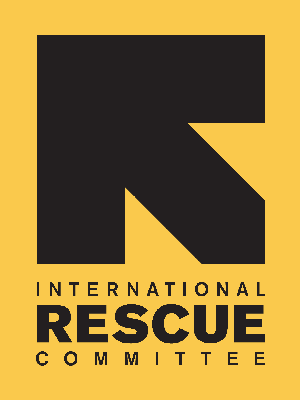 